[add school logo]                                                                                      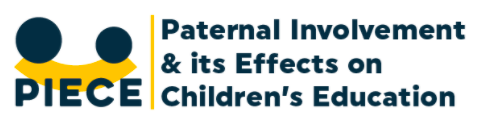 Fathers and Children’s Learning Survey Dear Dad,We are writing to ask you to take part in a survey about how fathers* get involved in supporting their children’s learning, and how schools, nurseries and other family services engage with them to reinforce this.The survey, created by researchers at Leeds and Manchester Universities and the Fatherhood Institute, is aimed at fathers with children aged under 12. It asks about:What you do to support your children’s educationHow confident you feel doing thisThe support you receive from your children’s schoolsWhether there are areas you’d like more help with, and what you’d find most useful.As a school we are keen to support this study, because we know your involvement can have a huge impact on your child’s education, and we want to do the best possible job of supporting you. So please take the time to complete the survey, and also consider getting involved in one of the online discussions taking place later this year (to do this, you can share your email with the researchers, at the end of the survey). Here’s the link: https://www.surveymonkey.com/r/WZKBVDZ. It would be great if you can also share the survey with other dads you know – or with other people who might be able to pass it onto fathers in their networks. To help you do this, there’s a printable poster and flyer for you to download on the PIECE study website: https://piecestudy.org/blog/how-do-fathers-support-their-childrens-learning-and-what-are-schools-doing-to-help/. If you’d like to chat more about the survey and/or get involved in the wider project, please contact [add school contact] or Fatherhood Institute Head of Communications Dr Jeremy Davies at j.davies@fatherhoodinstitute.org. Best wishes[Add school signature]*The survey is open to ALL fathers and father-figures, including biological fathers, stepfathers, adoptive and foster fathers, and other men who play a significant parental role in children’s lives.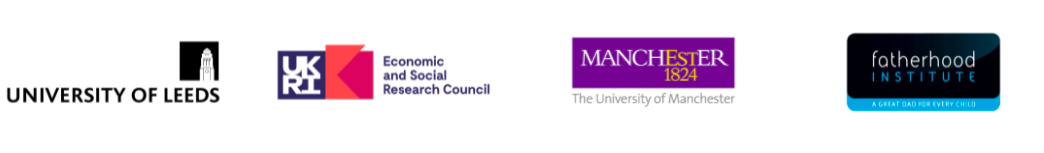 